SCHEDA S3 LABORATORIO DI GONIOMETRIA
COGNOME E NOME:Ritorniamo al problema della determinazione dell’altezza della torre.Utilizzando le conoscenze finora acquisite e servendoti di libri e di internet, come poter misurare l’altezza di una torre senza raggiungerla?SpiegaSCHEDA S4LABORATORIO DI GONIOMETRIA
COGNOME E NOME:Vi suggerisco un metodo per la misura.Considera la seguente figura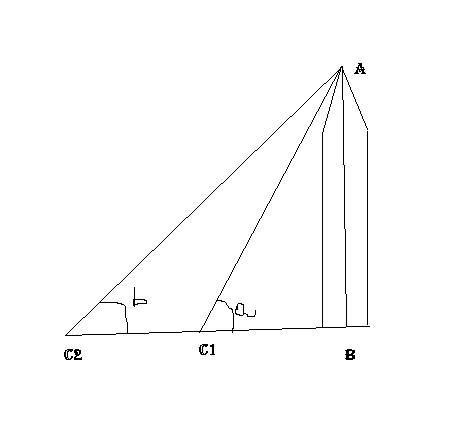 Strumenti: filo di cotone, puntatore , laser , goniometroPoniti nella posizione C1 e determina con un puntatore, l’angolo a  (per uja buona misura conviene puntare un binocolo o cannocchiale in maniera tale che esso sia allineato con C1 ed A.Analogamente spostati in C2 (e determina di quanto ti sei spostato C1C2) e determina l’angolo b.Nel nostro problema l’incognita è AB, possiamo scrivere  AB/C1B=tga   e  AB/(BC1+C2C1)=tgaCon un po’ di calcolo è facile giungere alla seguente formula che ci permette di trovare AB in relazione agli angolo a , b ed allo spostamento C2C1 (METODO DI TRIANGOLAZIONE)Obbiamente si capisce come la precisione della misura è tanto più buona quanto più tga e tgb sono siversi, ovvero quando la base C1C2 è grande rispetto ad AB.Al variare di a , b e C1C2 determina almeno tre misurazioni di ABConfronta i risultati ottenuti con la misura di AB ottenuta con un righello. Commenta i risultati e discuti la bontà del metodo.Misurazione in esterno di un edificio o montagna o torre.Spiega lo schema e riporta i risultatiAngolo aAngolo btgatgbC2C1ABAngolo aAngolo btgatgbC2C1AB